General Academic Areas Tutoring CenterRoom 222 Harrington Learning Center 508-854-4279 gaa@qcc.mass.edu www.qcc.edu/gaa Blackboard: Under “My Courses and Communities,” find “General Academic Areas Tutoring Center” The General Academic Areas (GAA) Tutoring Center offers free, appointment-based academic assistance for a variety of subjects. At the GAA, students work with a tutor to help clarify course concepts and build study skills. You can seek out a tutor at any point in the semester, for any question you may have about your course content, any time you feel like you need assistance. We offer tutoring in various formats, including: One-on-one sessionsSmall group sessionsReview sessionsWorkshopsTutors can also assist students with a variety of course-related technology, including:Navigating Blackboard and ZoomAccessing and navigating online course products All tutoring is offered in both in-person and virtual format. All information on current tutoring subjects and hours, appointment instructions, and other resources can always be found on the GAA website: 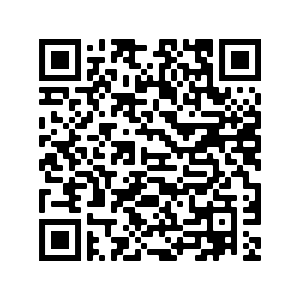 